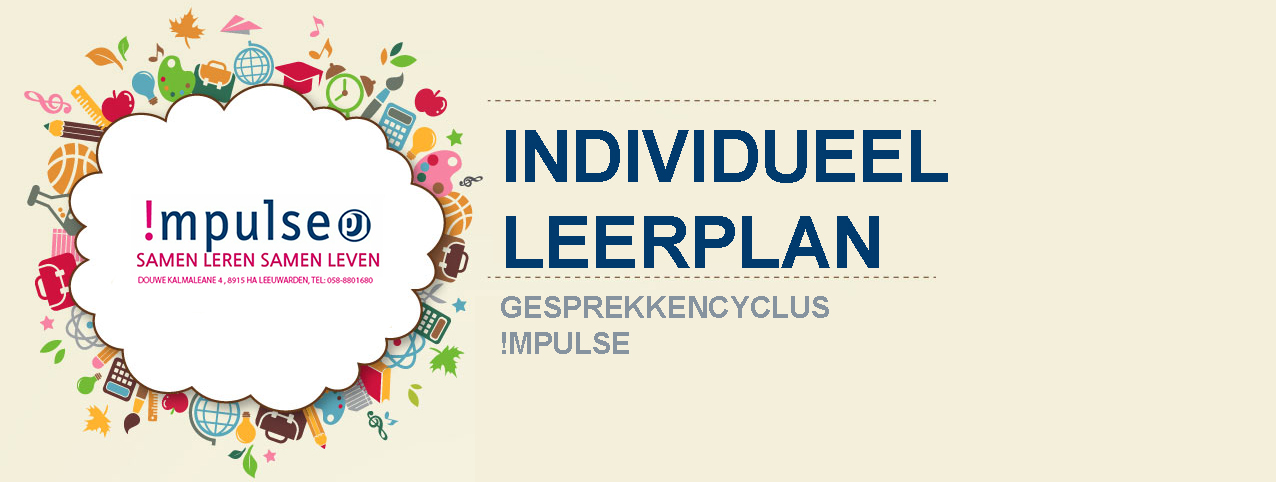 Teamlid:   			Jaar van instroom:  2020/21 			Leidinggevende: ILP Gesprek in september/ oktober 2020. Teamlid plant zelf gesprek in, ILP s.v.p. week vooraf aan gesprek inleveren. Voor 21 juni  2021 schrijf je een persoonlijke evaluatie naar aanleiding van je ambities & doelen voor 2019-2020, deze kan je samen met eventuele feedback leerlingen, collega’s etc. uploaden in je bekwaamheidsdossier op Plaza. –Vakdocenten zorgen voor twee lesobservaties (ICALT) van collega’s en plaatsen deze in het bekwaamheidsdossier. Onderdeel Ambities & doelen 2020-2021WelzijnWat gaat er goed, wat kan/moet er beter?Vak-/Leergebied –(o.a. vakleerplan, leerlijn, resultaten) Wat gaat er goed, wat kan/moet er beter?Huisactiviteiten: Coaching, Setting, CommunityWat gaat er goed, wat kan/moet er beter?Specifieke ontwikkeltaak / rol in de schoolWat gaat er goed, wat kan/moet er beter?CAO-Ontwikkeltijd Aan welke activiteit(en)  ga jij de 50 klokuren ontwikkeltijd besteden?ToekomstWaar liggen je wensen en verwachtingen t.a.v. de toekomst?